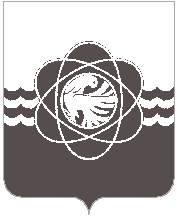 П О С Т А Н О В Л Е Н И Еот 27.06.2023  № 605 Руководствуясь п. 3-6 ст. 46 Федерального закона от 06.10.2003 № 131-ФЗ «Об общих принципах организации местного самоуправления в Российской Федерации», законом Смоленской области от 19.11.2014 № 156-з «Об отдельных вопросах проведения органами местного самоуправления муниципальных образований Смоленской области оценки регулирующего воздействия проектов муниципальных нормативных правовых актов, экспертизы муниципальных нормативных правовых актов» и в целях приведения в соответствие с действующим законодательством, Администрация муниципального образования «город Десногорск» Смоленской области постановляет: Внести в постановление Администрации муниципального образования «город Десногорск» Смоленской области от 23.05.2023 № 485 «Об утверждении Порядка проведения оценки регулирующего воздействия проектов муниципальных нормативных правовых актов муниципального образования «город Десногорск» Смоленской области, признании утратившими силу некоторых правовых актов» в приложение «Порядок проведения оценки регулирующего воздействия проектов муниципальных нормативных правовых актов муниципального образования «город Десногорск» Смоленской области» (далее – Порядок) следующие изменения: В разделе 1 «Общие положения» Порядка:- в пункте 1.2.:- в подпункте «а» слова «устанавливающие новые, изменяющие или отменяющие» заменить словами «устанавливающие новые или изменяющие»;- в подпункте «в» слова «устанавливающие новые, изменяющие или отменяющие» заменить словами «устанавливающие новые или изменяющие»;- в пункте 1.1.2.:- в подпункте «в» слово «регулирующих» заменить словами «устанавливающих, изменяющих, отменяющих подлежащие муниципальному регулированию»;- подпункт «г» изложить в следующей редакции: «г) проектов муниципальных НПА, подлежащих принятию при угрозе возникновения и (или) возникновении отдельных чрезвычайных ситуаций, введении режима повышенной готовности, чрезвычайной ситуации или разрабатываемых в целях реализации мер, принимаемых в рамках особых режимов, вводимых в целях реализации положений Федерального конституционного закона от 30 января 2002 года № 1-ФКЗ «О военном положении». 1.2. В пункте 2.2 раздела 2 «Проведение оценки регулирующего воздействия проектов муниципальных НПА» Порядка:- подпункт «а» изложить в следующей редакции:«а) высокая степень регулирующего воздействия - проект муниципального НПА содержит положения, устанавливающие новые обязательные требования, новые обязанности и запреты для субъектов предпринимательской и инвестиционной деятельности, а также устанавливающие ответственность за нарушение муниципальных НПА, затрагивающих вопросы осуществления предпринимательской и иной экономической деятельности»;- подпункт «б» изложить в следующей редакции:«б) средняя степень регулирующего воздействия - проект НПА содержит положения, изменяющие ранее предусмотренные областными нормативными правовыми актами обязательные требования, обязанности и запреты для субъектов предпринимательской и инвестиционной деятельности, а также изменяющие ранее установленную ответственность за нарушение областных нормативных правовых актов, затрагивающих вопросы осуществления предпринимательской и иной экономической деятельности».2. Отделу информационных технологий и связи с общественностью (Е.О. Таистова) разместить настоящее постановление на официальном сайте Администрации муниципального образования «город Десногорск» Смоленской области в сети Интернет.Контроль исполнения настоящего постановления возложить на исполняющего обязанности заместителя Главы муниципального образования Н.Н. Захаркину.Врип Главы муниципального образования«город Десногорск» Смоленской области	                          З.В. БриллиантоваО внесении изменений в постановление Администрации муниципального образования «город Десногорск» Смоленской области от 23.05.2023                 № 485 «Об утверждении Порядка проведения оценки регулирующего воздействия проектов муниципальных нормативных правовых актов муниципального образования «город Десногорск» Смоленской области, признании утратившими силу некоторых правовых актов» 